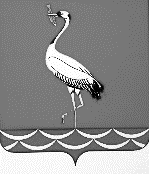 АДМИНИСТРАЦИЯ ЖУРАВСКОГО СЕЛЬСКОГО ПОСЕЛЕНИЯКОРЕНОВСКОГО РАЙОНАРАСПОРЯЖЕНИЕот 12.11.2021								                        	№ 71-р станица Журавская     О внесении изменений в распоряжение администрации Журавского сельского поселения Кореновского района от 07.06.2019 № 48-р «Об образовании комиссии по уничтожению удостоверений народных дружинников народной дружины Журавского сельского поселения Кореновского района «Кордон» (с внесенными изменениями от 12 июля 2019 года № 56-р) 	В связи с кадровыми изменениями администрация Журавского сельского поселения Кореновского района   п о с т а н о в л я е т: 	1. Внести изменения в распоряжение администрации Журавского сельского поселения Кореновского района от 07.06.2019 № 48-р                                   «Об образовании комиссии по уничтожению удостоверений народных дружинников народной дружины Журавского сельского поселения Кореновского района «Кордон» ( с внесенными изменениями от 12 июля                   2019 года № 56-р), изложив приложение № 1  в новой редакции (приложение).	2. Общему отделу администрации Журавского сельского поселения Кореновского района (Золотарева) обнародовать настоящее распоряжение в установленных местах и разместить его на официальном сайте органов местного самоуправления Журавского сельского поселения Кореновского района в сети Интернет.	3. Распоряжение вступает в силу со дня его подписания.Глава Журавского сельского поселенияКореновского района                                                                            Г.Н. Андреева2ЛИСТ  СОГЛАСОВАНИЯпроекта распоряжения  администрации Журавского сельского поселения Кореновского района от 12.11.2021 № 71-р  «О внесении изменений в распоряжение администрации Журавского сельского поселения Кореновского района от 07.06.2019 № 48-р «Об образовании комиссии по уничтожению удостоверений народных дружинников народной дружины Журавского сельского поселения Кореновского района «Кордон»       (с внесенными изменениями от 12 июля 2019 года № 56-р)Проект подготовлен и внесен:Общим отделом администрации Журавского сельского поселенияКореновского района,        ведущий специалист                                                                          Р.Г. ШевченкоПроект согласован:Общим отделом администрации Журавского сельского поселения Кореновского района, начальник отдела                                                                                Т.И. ШапошникСОСТАВкомиссии по уничтожению удостоверений народных дружинников народной дружины Журавского сельского поселения Кореновского района «Кордон» Глава Журавскогосельского поселенияКореновского района                                                                         Г.Н. АндрееваПРИЛОЖЕНИЕ к распоряжению администрацииЖуравского сельского поселенияКореновского районаот 12.11.2021  № 71-р«ПРИЛОЖЕНИЕ№1 УТВЕРЖДЕН распоряжением администрацииЖуравского сельского поселенияКореновского районаот 07.06.2019  № 48-рШевченко Раиса Григорьевна- ведущий специалист общего отдела администрации Журавского сельского поселения Кореновского района, председатель комиссииЧлены комиссииЧлены комиссииАнисимов Виктор Евгеньевич- командир народной дружины Журавского сельского поселения Кореновского района «Кордон»                                   (по согласованию)Золотарева Татьяна ЮрьевнаИванько Юлия Николаевна- ведущий специалист общего отдела администрации Журавского сельского поселения Кореновского района- ведущий специалист общего отдела администрации Журавского сельского поселения Кореновского районаНемальцев Александр Анатольевич- старший УУП ОМВД РФ по Кореновскому району, майор полицииШапошник Татьяна Ивановна- начальник общего отдела администрации Журавского сельского поселения Кореновского района